INSTITUTO CONFUCIO URP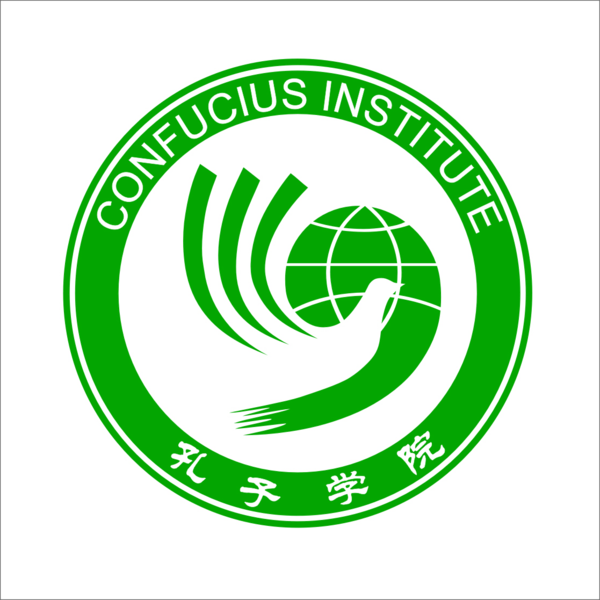 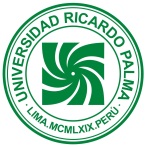 FICHA DE INSCRIPCIÓNClases de Chino Mandarín para niñosDATOS DEL NIÑO (A)										Nombres:						Edad:					Apellidos:						F. de nac.:				Identificación:						Número:				Sexo: 					Dirección:											Distrito: 						Ciudad:					Provincia: 						País: 					¿Estudia en la actualidad?: 		Si		No				DATOS DEL CENTRO EDUCATIVO							Colegio:											Dirección:											DATOS DEL PADRE /  MADRE /  APODERADO						Nombres:											Apellidos:											Identificación:						Número:				Dirección:											Distrito: 						Ciudad:					Provincia:						País:					Teléfono fijo:						Telf. cel.:				E-mail:											CURSO:							Nivel:					Días:											Hora:											Fecha:							Firma:						